OBEC KALY - ZAHRADA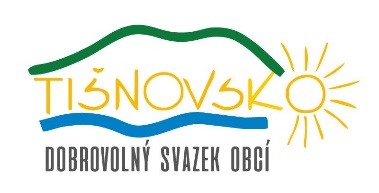 PRŮZKUM TŘÍDĚNÍ ODPADŮVážení občané,v souvislosti se změnami v odpadové legislativě v ČR od 1.1.2020, která mimo jiné počítá s postupným navyšováním poplatku za skládkování využitelného odpadu a zákazem skládkování od r.2030, bude nový zákon o odpadech od obcí požadovat, aby do roku 2025 zajistili třídění 60% odpadů a do roku 2035 nejméně 75%. Vedení obce plánuje rozšíření systému třídění odpadů. Na základě toho provádí průzkum ke zjištění zájmu o rozšíření systému třídění odpadů v obci. Informace z tohoto průzkumu budou použity jako podklad k žádosti o dotaci na nákup odpadních nádob (pytlový systém nelze financovat z dotací). Cílem projektu bude zvýšení třídění odpadů, snížení nákladů na likvidaci směsných komunálních odpadů a současně zvýšení komfortu třídění pro občany. Pokud obec získá dotaci na tento projekt, budou občanům zdarma zapůjčeny barevné nádoby, kompostéry o požadovaném objemu, kterému bude uzpůsobena četnost svozů, určené pro třídění papíru a plastů, bioodpadu. Upozorňujeme, že o nádoby na tříděný odpad nebude možné obec dodatečně žádat a pozdější pořízení si budou majitelé domácností hradit sami. Vyplněný dotazník odevzdávejte na obecním úřadě nejpozději do 31. října 2019.Jméno a příjmení zástupce domácnosti (*): Ulice a číslo popisné (*): Kontaktní údaje (e-mail, telefon): _________________________________________________________________________________1) Máte zájem o zapůjčení nádob (*)?: Ano ☐				Ne ☐V případě zájmu o zapojení domácnosti do třídění odpadu vyplňte následující: a) Mám zájem o třídění do nádob (*):Papír: nádoba 240 l ☐		Plast: nádoba 240 l ☐	Bioodpad: kompostér ☐                                                                                                                      nádoba 240 l ☐     nádoba 120 l ☐         b) Mám zájem o třídění do pytlů (*): Ano ☐				Ne ☐2) Sběrná hnízda v obci.  Mělo by jích být v obci více? Ano ☐				Ne ☐Pokud ANO, kde?				3) Které nádoby by se měly přidat? Papír ☐		Plast ☐			Bioodpad ☐		Sklo bílé ☐		Sklo barevné ☐4) V případě zájmu o vlastní vyjádření k dané problematice, uveďte prosím Váš názor zde:	Velice si vážíme Vašeho zájmu a děkujeme za doručení vyplněného dotazníku na OÚ.Bc. Barbora Hlaváčová Starostka obce  Kaly  - Zahrada_______________________________________________________________________________ Doručením / odesláním dotazníku souhlasím se zpracováním osobních údajů pro naplnění účelu průzkumu. Souhlas se zpracováním osobních údajů.Souhlasím se shromažďováním, uchováním a zpracováním osobních údajů obsažených v tomto dotazníku správcem Obec Kaly, se sídlem Kaly 23, Kaly PSČ: 594 55, IČ: 00543942, (příp. jeho zaměstnanci) pro účel stanovený níže. Zároveň jsem si vědom/a svých práv podle § 19 a 21 zákona č. 110/2019 Sb., o zpracování osobních údajů. Se všemi vyplněnými částmi tohoto formuláře jsem byl/a seznámen/a, všechny údaje jsou přesné a pravdivé a jsou poskytovány dobrovolně.
Účel zpracování osobních údajů. V souladu s § 5 zákona č. 110/2019 Sb. o zpracování osobních údajů jsou všechny údaje uvedené v tomto dotazníku shromažďovány a zpracovávány výhradně pro účely realizace průzkumu odpadového hospodářství a jeho použití při žádosti o dotaci na OPŽP v roce 2020. Sumarizované údaje z tohoto formuláře mohou být použity správcem pro statistické účely, a to pro vnitřní potřebu správce, pro podporu třídění odpadů v obci a přípravy žádosti o dotaci z Evropských fondů v ČR. Prohlášení správceSprávce prohlašuje, že bude shromažďovat osobní údaje v rozsahu nezbytném pro naplnění stanoveného účelu a zpracovávat je pouze v souladu s účelem, k němuž byly shromážděny. Zaměstnanci správce nebo jiné fyzické osoby, které zpracovávají osobní údaje na základě smlouvy se správcem a další osoby jsou povinni zachovávat mlčenlivost o osobních údajích, a to i po skončení pracovního poměru nebo prací.